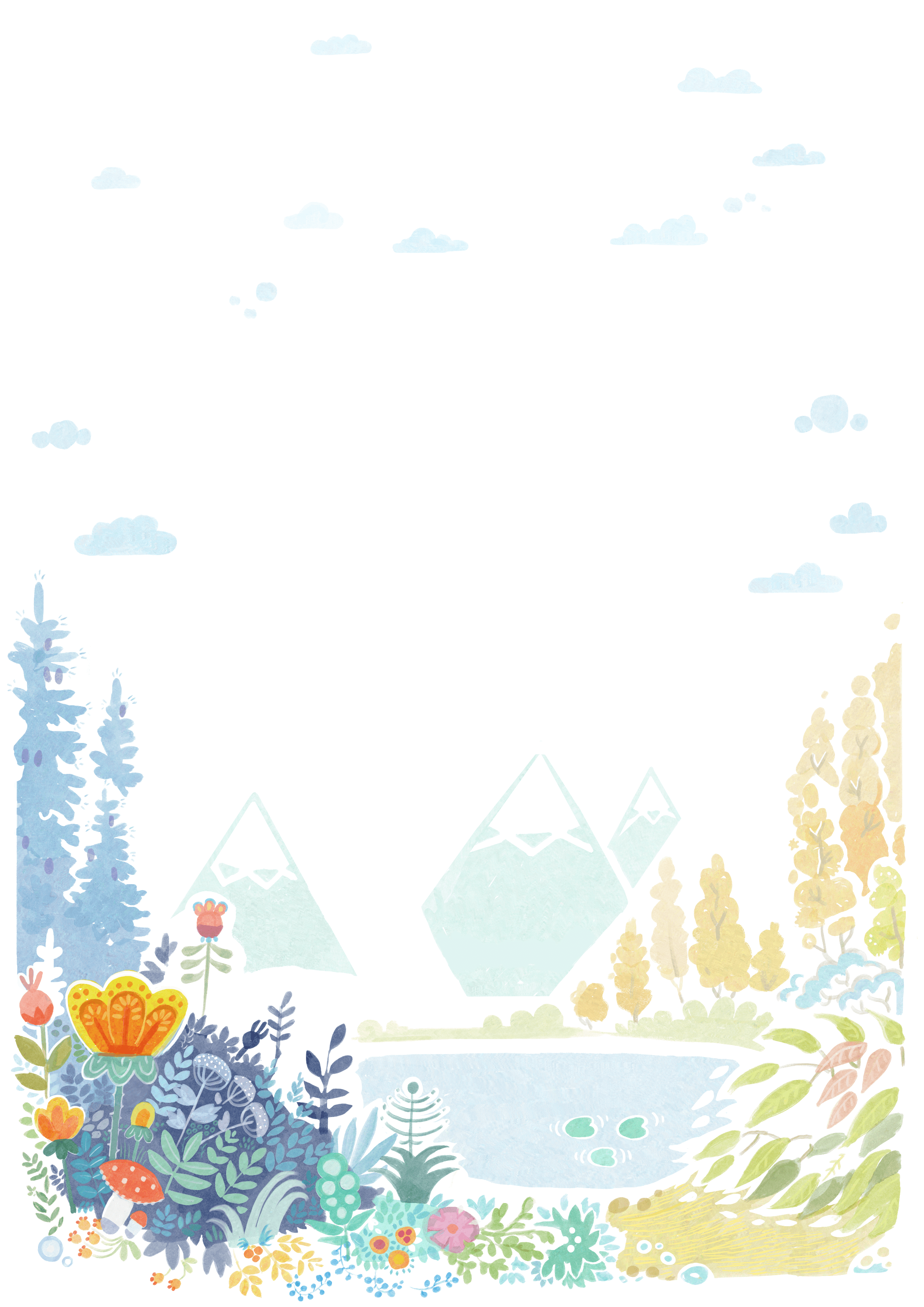 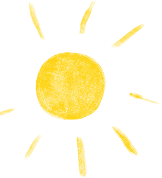 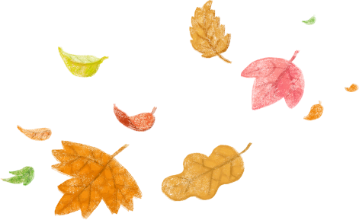 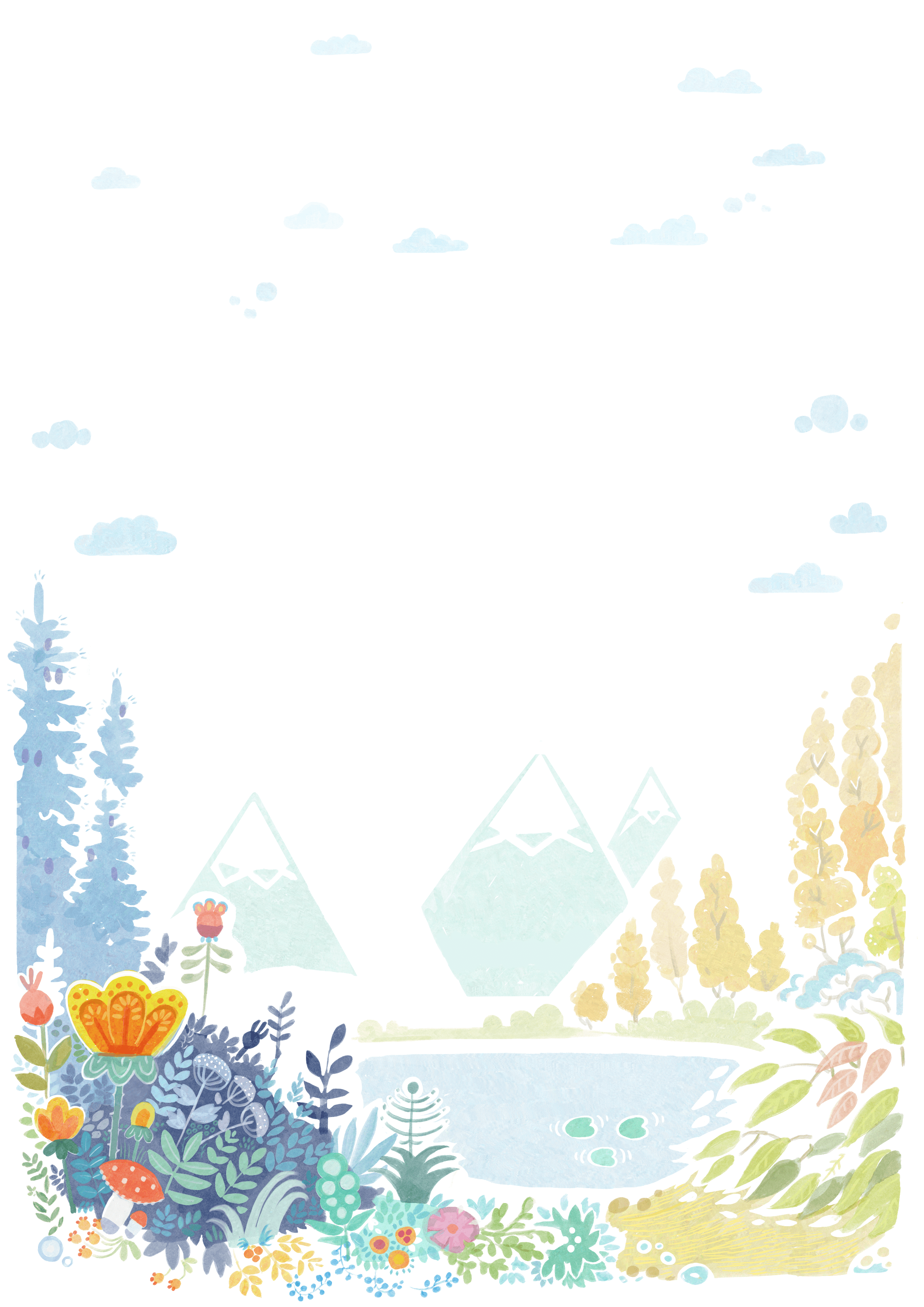 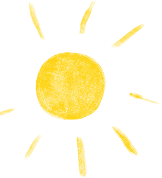 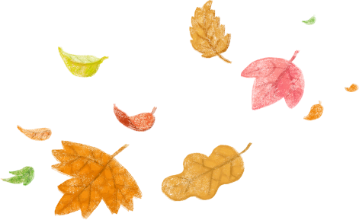 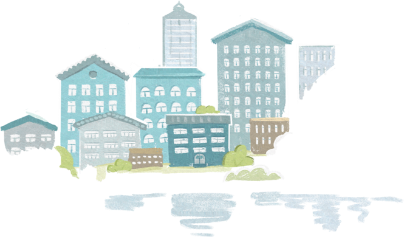 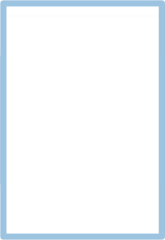 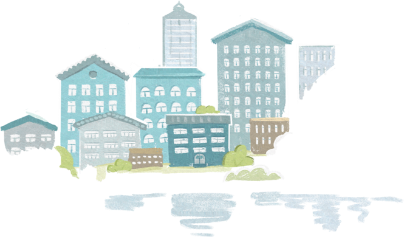 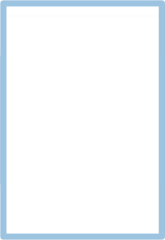 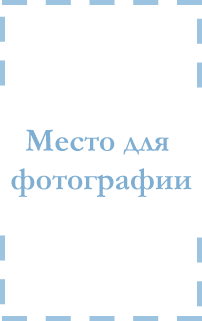 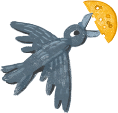 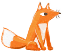 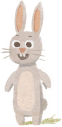 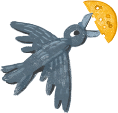 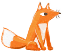 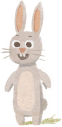 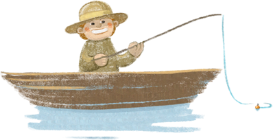 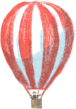 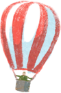 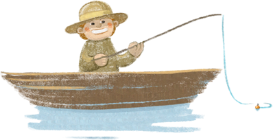 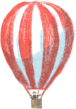 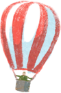 	Мама	Папа	Брат	Сестра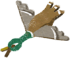 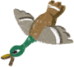 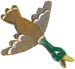 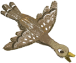 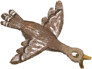 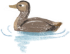 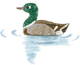 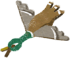 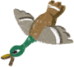 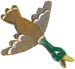 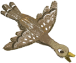 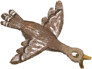 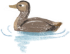 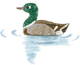 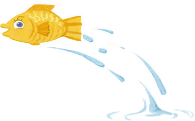 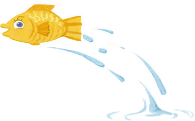 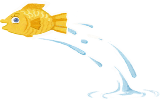 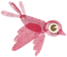 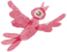 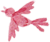 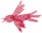 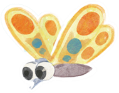 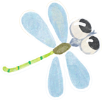 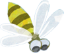 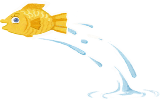 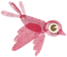 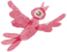 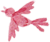 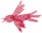 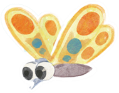 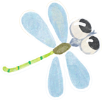 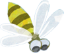 Имя:Город:Школа:Класс, год: